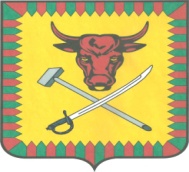 АДМИНИСТРАЦИЯ МУНИЦИПАЛЬНОГО РАЙОНА «ЧИТИНСКИЙ РАЙОН»ПОСТАНОВЛЕНИЕ от 28 декабря 2020 года 							№2559Об отмене постановления от 08 октября 2015 года №2231 «О принятии Правил использования водных объектов общего пользования, расположенных на территории муниципального района «Читинский район», для личных и бытовых нужд»В целях упорядочивания отношений по использованию водных объектов общего пользования для личных и бытовых нужд, на основании статьи 27 Водного кодекса Российской Федерации, руководствуясь пунктом 28 части 1 статьи 15 от 06.10.2003 № 131-ФЗ, руководствуясь Уставом муниципального района «Читинский район», администрация муниципального района «Читинский район» постановляет:1. Считать утратившим силу постановление от 08 октября 2015 года №2231 «О принятии Правил использования водных объектов общего пользования, расположенных на территории муниципального района «Читинский район», для личных и бытовых нужд»И.о главыМР «Читинский район»						В.А. Холмогоров